DRU – 18. 3. 2020Končno bomo zemljevide za nekaj časa pospravili v predal in se za nekaj časa posvetili tako težko pričakovani zgodovini. Večina vas je že povedala, da vas tema zanima, zato upam, da vam bo raziskovanje v veselje... Ali poznaš besede, ki so zapisane z velikimi tiskanimi črkami? Na drugi strani so zapisane razlage. Poveži jih in definicije zapiši v zvezek. Pomagaj si z vsebinami v učbeniku od strani 72 dalje. Naslov je : ZGODOVINSKI RAZVOJ, enak naslov napiši tudi v zvezek.PRETEKLOST                                                                                              veda o preteklosti človeštva ZGODOVINA                                                                                            oseba, ki proučuje zgodovinoZGODOVINAR                                                                                                                    čas, ki je minilV učbeniku si poglej, kako izgleda časovni trak zgodovine (str. 72). Na tak način prikazujemo razvoj dogodkov, ljudi, napredka v času.Tudi mi že imamo za seboj kratko zgodovino. V obliki časovnega traku predstavi svoje življenje, tako kot sem to storila jaz (prilagam fotografijo).Vi predstavite v vsakem letu življenja po en dogodek, jaz sem nekaj let spustila, ker jih je kar malo preveč . Bodi ustvarjalen, dodaj kakšno risbo, fotografijo. Komaj že čakam, da si ogledam izdelke. Uživaj pri delu. Predlagam tudi, da prosiš starše ali starejše bratce, sestrice, če se spomnijo kakšnega posebno zanimivega dogodka iz prvih let tvojega življenja.#ostanidoma #uživaj #raziskuj #šolanadaljavojekulLp, U. Meta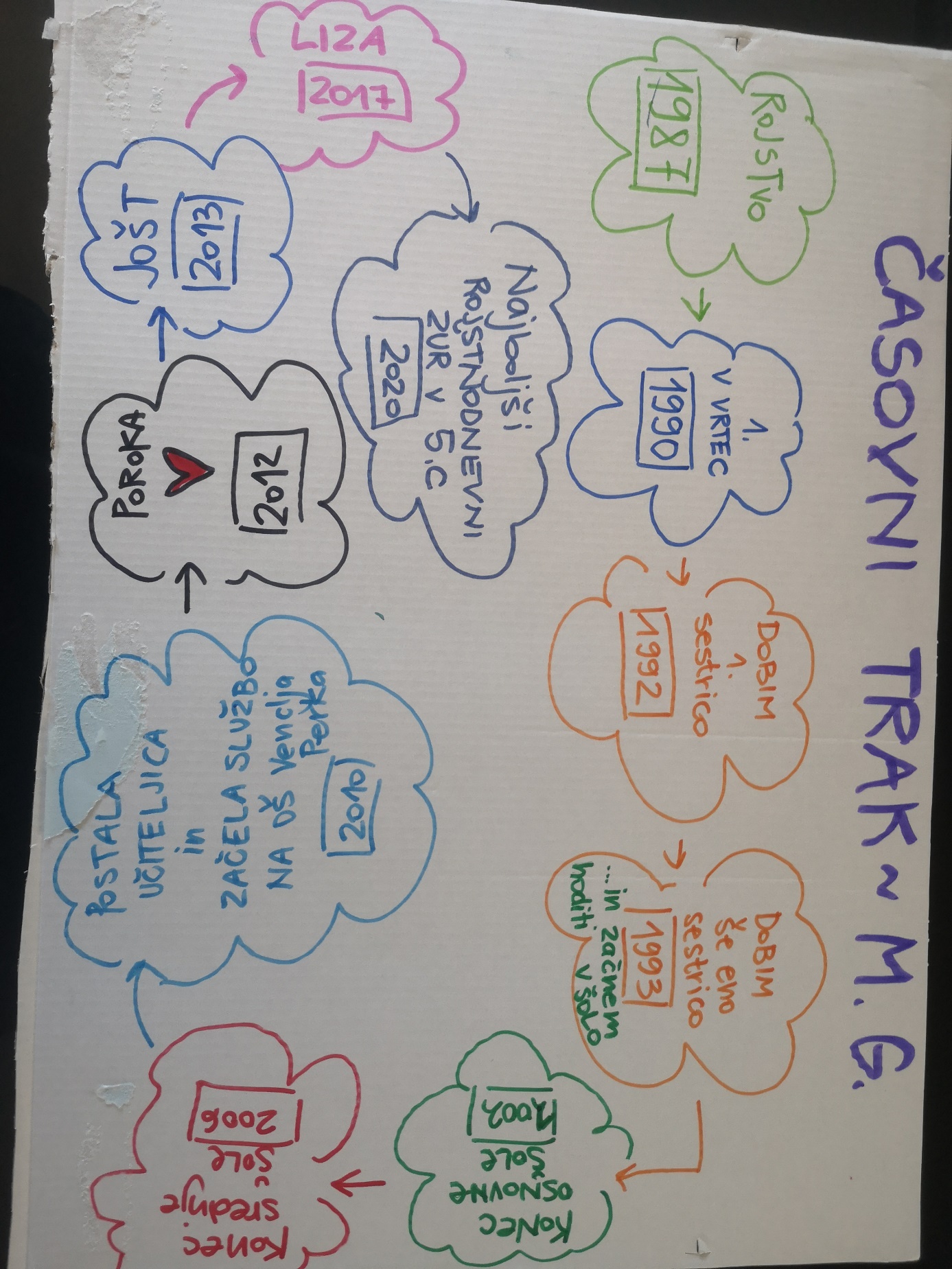 